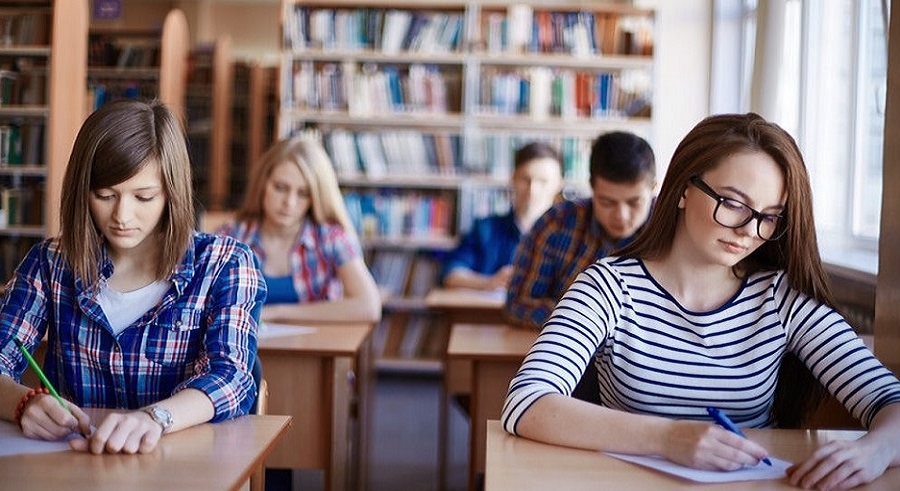 ROK AKADEMICKI 2021/2022Dyrektor: ks. prof. dr hab. Wojciech Zawadzki	ROK I     STOPIEŃ IROK I     STOPIEŃ IROK I     STOPIEŃ IROK I     STOPIEŃ IROK I     STOPIEŃ IROK I     STOPIEŃ IROK I     STOPIEŃ IROK I     STOPIEŃ IDZIEŃ/ GODZINYGODZ. W CIĄGU ROKUSALANAZWA ZAJĘĆTYP ZAJĘĆWYKŁADOWCAFORMA ZALICZE-NIA  ECTS
 Poniedziałek 11.30 – 13.0030321Historia starożytna powszechna Grecja – grupa IZajęcia stacjonarnećwiczeniadr Judyta KrajewskaZaliczeniena ocenę3Poniedziałek 15.00 – 16.3030102Historia starożytna powszechna Grecja – grupa IIZajęcia stacjonarnećwiczeniadr Judyta KrajewskaZaliczeniena ocenę3Poniedziałek 16.45 – 18.15601437(bud.14)Język łaciński – grupa IIZajęcia stacjonarnećwiczeniaZaliczeniena ocenę/Egzamin pisemny5/5Wtorek9.45 – 11.1530420Wstęp do badań historycznych – grupa IZajęcia stacjonarnekonwersatoriumks. dr hab. Waldemar Gliński, prof. UKSWZaliczeniena ocenę2Wtorek9.45 – 11.1530421Nauki pomocnicze historii – Heraldyka, falerystyka, ikonografia, archeologia prawna, kostiumologia, numizmatyka – grupa IZajęcia stacjonarnekonwersatoriumdr hab. Magdalena SatoraZaliczeniena ocenę3Wtorek11.30 – 13.0030420Wstęp do badań historycznych – grupa IIZajęcia stacjonarnekonwersatoriumks. dr hab. Waldemar Gliński, prof. UKSWZaliczeniena ocenę2Wtorek11.30 – 13.0030421Nauki pomocnicze historii – Heraldyka, falerystyka, ikonografia, archeologia prawna, kostiumologia, numizmatyka – grupa IIZajęcia stacjonarnekonwersatoriumdr hab. Magdalena SatoraZaliczeniena ocenę3Środa 8.00 – 9.30 30Historia filozofiiZajęcia zdalnewykładdr Bartłomiej GutowskiZaliczeniena ocenę2Środa9.45 – 11.1530Historia starożytna powszechna GrecjaZajęcia zdalnewykładEgzaminustny2Środa 
15.00 – 16.3030Historia Bliskiego Wschodu (starożytność i hellenizm)Zajęcia zdalnewykładks. prof. dr hab. Leszek MisiarczykEgzaminustny2Czwartek9.45 – 11.15 30423Nauki pomocnicze historii- Źródła i źródłoznawstwo, chronologia, archiwistyka, paleografia, neografia – grupa IZajęcia stacjonarnekonwersatoriumks. prof. dr hab. Kazimierz ŁatakZaliczeniena ocenę 3Czwartek9.45 – 11.15601763(bud.17)Język łaciński – grupa IZajęcia stacjonarnećwiczeniaZaliczeniena ocenę/Egzamin pisemny5/5Czwartek11.30 – 13.0030423Nauki pomocnicze historii- Źródła i źródłoznawstwo, chronologia, archiwistyka, paleografia, neografia – grupa IIZajęcia stacjonarnekonwersatoriumks. prof. dr hab. Kazimierz ŁatakZaliczeniena ocenę 360Język obcy nowożytny, poziom B2 (semestr zimowy i letni)lektoratStudium Języków ObcychZaliczeniena ocenę/ Zaliczeniena ocenę 2/22Szkolenie bibliotecznećwiczenia--2BHPwykład--.15Kultura i techniki studiowaniakonwersatoriumZaliczeniena ocenę 160Zajęcia z dziedziny nauk społecznych(semestr 1-2)wykładZaliczeniena ocenę 560Język polski akademicki dla cudzoziemców(semestry 1-2)konwersatoriumZaliczeniena ocenę 3/3Moduł 1:DZIEDZICTWO HISTORYCZNE POLSKI I REGIONU(do wyboru z zajęciami z Modułu 2: Moduł ogólnohistoryczny, na I roku z  Dziejami wczesnego chrześcijaństwa)Moduł 1:DZIEDZICTWO HISTORYCZNE POLSKI I REGIONU(do wyboru z zajęciami z Modułu 2: Moduł ogólnohistoryczny, na I roku z  Dziejami wczesnego chrześcijaństwa)Moduł 1:DZIEDZICTWO HISTORYCZNE POLSKI I REGIONU(do wyboru z zajęciami z Modułu 2: Moduł ogólnohistoryczny, na I roku z  Dziejami wczesnego chrześcijaństwa)Moduł 1:DZIEDZICTWO HISTORYCZNE POLSKI I REGIONU(do wyboru z zajęciami z Modułu 2: Moduł ogólnohistoryczny, na I roku z  Dziejami wczesnego chrześcijaństwa)Moduł 1:DZIEDZICTWO HISTORYCZNE POLSKI I REGIONU(do wyboru z zajęciami z Modułu 2: Moduł ogólnohistoryczny, na I roku z  Dziejami wczesnego chrześcijaństwa)Moduł 1:DZIEDZICTWO HISTORYCZNE POLSKI I REGIONU(do wyboru z zajęciami z Modułu 2: Moduł ogólnohistoryczny, na I roku z  Dziejami wczesnego chrześcijaństwa)Moduł 1:DZIEDZICTWO HISTORYCZNE POLSKI I REGIONU(do wyboru z zajęciami z Modułu 2: Moduł ogólnohistoryczny, na I roku z  Dziejami wczesnego chrześcijaństwa)Moduł 1:DZIEDZICTWO HISTORYCZNE POLSKI I REGIONU(do wyboru z zajęciami z Modułu 2: Moduł ogólnohistoryczny, na I roku z  Dziejami wczesnego chrześcijaństwa)Poniedziałek15.00 – 16.30301529(bud.15)Mazowsze na tle historii Polski do XVI wiekuZajęcia stacjonarnekonwersatoriumdr Katarzyna PaduchZaliczeniena ocenę 4Moduł 2:Ogólnohistoryczny(do wyboru z zajęciami z Modułu 1: Dziedzictwo Historyczne Polski i Regionu, na I roku z Mazowsze na tle historii Polski do XVI wieku )Moduł 2:Ogólnohistoryczny(do wyboru z zajęciami z Modułu 1: Dziedzictwo Historyczne Polski i Regionu, na I roku z Mazowsze na tle historii Polski do XVI wieku )Moduł 2:Ogólnohistoryczny(do wyboru z zajęciami z Modułu 1: Dziedzictwo Historyczne Polski i Regionu, na I roku z Mazowsze na tle historii Polski do XVI wieku )Moduł 2:Ogólnohistoryczny(do wyboru z zajęciami z Modułu 1: Dziedzictwo Historyczne Polski i Regionu, na I roku z Mazowsze na tle historii Polski do XVI wieku )Moduł 2:Ogólnohistoryczny(do wyboru z zajęciami z Modułu 1: Dziedzictwo Historyczne Polski i Regionu, na I roku z Mazowsze na tle historii Polski do XVI wieku )Moduł 2:Ogólnohistoryczny(do wyboru z zajęciami z Modułu 1: Dziedzictwo Historyczne Polski i Regionu, na I roku z Mazowsze na tle historii Polski do XVI wieku )Moduł 2:Ogólnohistoryczny(do wyboru z zajęciami z Modułu 1: Dziedzictwo Historyczne Polski i Regionu, na I roku z Mazowsze na tle historii Polski do XVI wieku )Moduł 2:Ogólnohistoryczny(do wyboru z zajęciami z Modułu 1: Dziedzictwo Historyczne Polski i Regionu, na I roku z Mazowsze na tle historii Polski do XVI wieku )Poniedziałek16.45 – 18.1530419Dzieje wczesnego chrześcijaństwa Zajęcia stacjonarnekonwersatoriumks. prof. dr hab. Leszek MisiarczykZaliczeniena ocenę4ROK II     STOPIEŃ IROK II     STOPIEŃ IROK II     STOPIEŃ IROK II     STOPIEŃ IROK II     STOPIEŃ IROK II     STOPIEŃ IROK II     STOPIEŃ IROK II     STOPIEŃ IROK II     STOPIEŃ IROK II     STOPIEŃ IROK II     STOPIEŃ IROK II     STOPIEŃ IROK II     STOPIEŃ IDZIEŃ/ GODZINYGODZ. W CIĄGU ROKUSALASALANAZWA ZAJĘĆTYP ZAJĘĆWYKŁADOWCAFORMA ZALICZE-NIA  FORMA ZALICZE-NIA  ECTS
 ECTS
 ECTS
 ECTS
 Poniedziałek 15.00 – 16.30301545(bud.15)1545(bud.15)Dzieje wypraw krzyżowych – grupa IZajęcia stacjonarnekonwersatoriumdr Adam BuławaZaliczeniena ocenęZaliczeniena ocenę	3		3		3		3	Poniedziałek16.45 – 18.15 30323323Historia nowożytna powszechna – grupa IZajęcia stacjonarnećwiczenia dr hab. Dariusz Milewski, prof. UKSWZaliczeniena ocenę Zaliczeniena ocenę 3333Poniedziałek 18.30 – 20.0030323323Historia nowożytna powszechna – grupa IIZajęcia stacjonarnećwiczeniadr hab. Dariusz Milewski, prof. UKSWZaliczeniena ocenęZaliczeniena ocenę3333Wtorek9.45 – 11.3060324324Język łaciński – grupa IZajęcia stacjonarnećwiczeniadr Małgorzata PęgierZaliczeniena ocenę/Egzamin pisemnyZaliczeniena ocenę/Egzamin pisemny5/55/55/55/5Wtorek9.45 –11.1530423423Metodyka pracy naukowej – grupa IZajęcia stacjonarnećwiczeniaks. dr hab. Tomasz Skibiński, prof. UKSWZaliczeniena ocenęZaliczeniena ocenę3333Wtorek 11.30 – 13.0030324324Historia nowożytna Polski  – grupa IZajęcia stacjonarnećwiczeniadr Małgorzata PęgierZaliczeniena ocenęZaliczeniena ocenę3333Wtorek 11.30 – 13.0030423423Metodyka pracy naukowej – grupa IIZajęcia stacjonarnećwiczeniaks. dr hab. Tomasz Skibiński, prof. UKSWZaliczeniena ocenęZaliczeniena ocenę3333Wtorek 13.15 – 14.4530324324Historia nowożytna Polski  – grupa IIZajęcia stacjonarnećwiczeniadr Małgorzata PęgierZaliczeniena ocenęZaliczeniena ocenę3333Wtorek13.15 – 14.4560423423Język łaciński – grupa IIZajęcia stacjonarnećwiczeniadr Bartłomiej DźwigałaZaliczeniena ocenę/Egzamin pisemnyZaliczeniena ocenę/Egzamin pisemny5/55/55/55/5Wtorek 16.45 – 18.1530323323Dzieje wypraw krzyżowych – grupa IIZajęcia stacjonarnekonwersatoriumdr Adam BuławaZaliczeniena ocenęZaliczeniena ocenę3333Środa8.00 – 9.3060Historia nowożytna Polski Zajęcia zdalnewykładks. prof. dr hab. Wojciech ZawadzkiZaliczeniena ocenę/Egzamin ustnyZaliczeniena ocenę/Egzamin ustny2/22/22/22/2Środa11.30 – 13.0030Historia średniowieczna PolskiZajęcia zdalnewykładks. prof. dr hab. Waldemar GraczykEgzaminustnyEgzaminustny2222Środa 13.15 – 14.4560Historia nowożytna powszechna do końca XVIII w. Zajęcia zdalnewykładdr hab. Dariusz Milewski, prof. UKSWZaliczeniena ocenę/Egzamin ustnyZaliczeniena ocenę/Egzamin ustny2/22/22/22/2Środa 16.45 – 18.1530Historia średniowieczna powszechnaZajęcia zdalnewykładdr Bartłomiej DźwigałaEgzaminustnyEgzaminustny2222Czwartek 9.45 – 11.1560102102Historia powszechna XIX w.Zajęcia stacjonarne wykładprof. dr hab. Janusz OdziemkowskiZaliczeniena ocenę/Egzamin ustnyZaliczeniena ocenę/Egzamin ustny2/22/22/22/260Język obcy nowożytny, poziom B2(semestr zimowy i letni)lektoratStudium Języków ObcychZaliczeniena ocenę/ Egzamin pisemnyZaliczeniena ocenę/ Egzamin pisemny2/42/42/42/415Ochrona własności intelektualnejkonwersatoriumZaliczeniena ocenęZaliczeniena ocenę111160Wychowanie fizyczne(semestr zimowy i letni)ćwiczeniaStudium Wychowania Fizycznego0000Moduł 3A: Moduł zajęć przygotowujących do wykonywania zawodu nauczyciel – NAUCZYCIEL: HISTORIA - przedmiot nauczany w szkole podstawowej i ponadpodstawowejModuł 3A: Moduł zajęć przygotowujących do wykonywania zawodu nauczyciel – NAUCZYCIEL: HISTORIA - przedmiot nauczany w szkole podstawowej i ponadpodstawowejModuł 3A: Moduł zajęć przygotowujących do wykonywania zawodu nauczyciel – NAUCZYCIEL: HISTORIA - przedmiot nauczany w szkole podstawowej i ponadpodstawowejModuł 3A: Moduł zajęć przygotowujących do wykonywania zawodu nauczyciel – NAUCZYCIEL: HISTORIA - przedmiot nauczany w szkole podstawowej i ponadpodstawowejModuł 3A: Moduł zajęć przygotowujących do wykonywania zawodu nauczyciel – NAUCZYCIEL: HISTORIA - przedmiot nauczany w szkole podstawowej i ponadpodstawowejModuł 3A: Moduł zajęć przygotowujących do wykonywania zawodu nauczyciel – NAUCZYCIEL: HISTORIA - przedmiot nauczany w szkole podstawowej i ponadpodstawowejModuł 3A: Moduł zajęć przygotowujących do wykonywania zawodu nauczyciel – NAUCZYCIEL: HISTORIA - przedmiot nauczany w szkole podstawowej i ponadpodstawowejModuł 3A: Moduł zajęć przygotowujących do wykonywania zawodu nauczyciel – NAUCZYCIEL: HISTORIA - przedmiot nauczany w szkole podstawowej i ponadpodstawowejModuł 3A: Moduł zajęć przygotowujących do wykonywania zawodu nauczyciel – NAUCZYCIEL: HISTORIA - przedmiot nauczany w szkole podstawowej i ponadpodstawowejModuł 3A: Moduł zajęć przygotowujących do wykonywania zawodu nauczyciel – NAUCZYCIEL: HISTORIA - przedmiot nauczany w szkole podstawowej i ponadpodstawowejModuł 3A: Moduł zajęć przygotowujących do wykonywania zawodu nauczyciel – NAUCZYCIEL: HISTORIA - przedmiot nauczany w szkole podstawowej i ponadpodstawowejModuł 3A: Moduł zajęć przygotowujących do wykonywania zawodu nauczyciel – NAUCZYCIEL: HISTORIA - przedmiot nauczany w szkole podstawowej i ponadpodstawowejModuł 3A: Moduł zajęć przygotowujących do wykonywania zawodu nauczyciel – NAUCZYCIEL: HISTORIA - przedmiot nauczany w szkole podstawowej i ponadpodstawowejCzwartek16.45 –18.1530(w ciągu roku 90 godz.)30(w ciągu roku 90 godz.)Przygotowanie dydaktyczne do nauczania pierwszego przedmiotu – historia(Realizacja na Wydziale)Zajęcia zdalnewykładdr Marek SmołaZaliczanie na ocenęZaliczanie na ocenę1111120120praktyki zawodowe: dydaktyczne (koordynuje Wydział)semestr 3-6praktykazaliczeniezaliczenie44443030praktyki zawodowe: psychologiczno-pedagogiczne (koordynuje Wydział)semestr 3-6praktykazaliczeniezaliczenie1111180180przygotowanie psychologiczno-pedagogiczne (realizacja w Studium Pedagogizacji)semestr 3-6wykład/ćwiczeniarealizacja w Studium PedagogizacjiEgzamin/zaliczanie na ocenęEgzamin/zaliczanie na ocenę99996060podstawy dydaktyki i emisja głosu (realizacja w Studium Pedagogizacji)semestr 3-6wykład/ćwiczeniarealizacja w Studium Pedagogizacjizaliczanie na ocenęzaliczanie na ocenę3333Moduł 3B: Moduł zajęć przygotowujących do wykonywania zawodu nauczyciel – NAUCZYCIEL: WIEDZA O SPOŁECZEŃSTWIEjako DRUGI przedmiot (przy pierwszym - historia) - przedmiot nauczany w szkole podstawowej i ponadpodstawowej,Moduł 3B: Moduł zajęć przygotowujących do wykonywania zawodu nauczyciel – NAUCZYCIEL: WIEDZA O SPOŁECZEŃSTWIEjako DRUGI przedmiot (przy pierwszym - historia) - przedmiot nauczany w szkole podstawowej i ponadpodstawowej,Moduł 3B: Moduł zajęć przygotowujących do wykonywania zawodu nauczyciel – NAUCZYCIEL: WIEDZA O SPOŁECZEŃSTWIEjako DRUGI przedmiot (przy pierwszym - historia) - przedmiot nauczany w szkole podstawowej i ponadpodstawowej,Moduł 3B: Moduł zajęć przygotowujących do wykonywania zawodu nauczyciel – NAUCZYCIEL: WIEDZA O SPOŁECZEŃSTWIEjako DRUGI przedmiot (przy pierwszym - historia) - przedmiot nauczany w szkole podstawowej i ponadpodstawowej,Moduł 3B: Moduł zajęć przygotowujących do wykonywania zawodu nauczyciel – NAUCZYCIEL: WIEDZA O SPOŁECZEŃSTWIEjako DRUGI przedmiot (przy pierwszym - historia) - przedmiot nauczany w szkole podstawowej i ponadpodstawowej,Moduł 3B: Moduł zajęć przygotowujących do wykonywania zawodu nauczyciel – NAUCZYCIEL: WIEDZA O SPOŁECZEŃSTWIEjako DRUGI przedmiot (przy pierwszym - historia) - przedmiot nauczany w szkole podstawowej i ponadpodstawowej,Moduł 3B: Moduł zajęć przygotowujących do wykonywania zawodu nauczyciel – NAUCZYCIEL: WIEDZA O SPOŁECZEŃSTWIEjako DRUGI przedmiot (przy pierwszym - historia) - przedmiot nauczany w szkole podstawowej i ponadpodstawowej,Moduł 3B: Moduł zajęć przygotowujących do wykonywania zawodu nauczyciel – NAUCZYCIEL: WIEDZA O SPOŁECZEŃSTWIEjako DRUGI przedmiot (przy pierwszym - historia) - przedmiot nauczany w szkole podstawowej i ponadpodstawowej,Moduł 3B: Moduł zajęć przygotowujących do wykonywania zawodu nauczyciel – NAUCZYCIEL: WIEDZA O SPOŁECZEŃSTWIEjako DRUGI przedmiot (przy pierwszym - historia) - przedmiot nauczany w szkole podstawowej i ponadpodstawowej,Czwartek18.30 – 20.0030(w ciągu roku 60 godz.)30(w ciągu roku 60 godz.)Przygotowanie dydaktyczne do nauczania drugiego przedmiotu Wiedza o społeczeństwie (przy pierwszym – HISTORIA, realizacja na Wydziale)Zajęcia zdalnewykładdr Marek Smołazaliczanie na ocenęzaliczanie na ocenę11119090praktyki  zawodowe: dydaktyczne (koordynuje Wydział)semestry 3-6praktykazaliczeniezaliczenie3333Zajęcia obowiązkowe dla studentów realizujących modułzajęć przygotowujących do wykonywania zawodu nauczyciel – NAUCZYCIEL: WIEDZA O SPOŁECZEŃSTWIE(w trakcie studiów należy zrealizować 60 godzin zajęć z zakresu nauk o polityce)Rejestracja na zajęcia w sekretariacie Instytutu Politologii pok. 226Zajęcia obowiązkowe dla studentów realizujących modułzajęć przygotowujących do wykonywania zawodu nauczyciel – NAUCZYCIEL: WIEDZA O SPOŁECZEŃSTWIE(w trakcie studiów należy zrealizować 60 godzin zajęć z zakresu nauk o polityce)Rejestracja na zajęcia w sekretariacie Instytutu Politologii pok. 226Zajęcia obowiązkowe dla studentów realizujących modułzajęć przygotowujących do wykonywania zawodu nauczyciel – NAUCZYCIEL: WIEDZA O SPOŁECZEŃSTWIE(w trakcie studiów należy zrealizować 60 godzin zajęć z zakresu nauk o polityce)Rejestracja na zajęcia w sekretariacie Instytutu Politologii pok. 226Zajęcia obowiązkowe dla studentów realizujących modułzajęć przygotowujących do wykonywania zawodu nauczyciel – NAUCZYCIEL: WIEDZA O SPOŁECZEŃSTWIE(w trakcie studiów należy zrealizować 60 godzin zajęć z zakresu nauk o polityce)Rejestracja na zajęcia w sekretariacie Instytutu Politologii pok. 226Zajęcia obowiązkowe dla studentów realizujących modułzajęć przygotowujących do wykonywania zawodu nauczyciel – NAUCZYCIEL: WIEDZA O SPOŁECZEŃSTWIE(w trakcie studiów należy zrealizować 60 godzin zajęć z zakresu nauk o polityce)Rejestracja na zajęcia w sekretariacie Instytutu Politologii pok. 226Zajęcia obowiązkowe dla studentów realizujących modułzajęć przygotowujących do wykonywania zawodu nauczyciel – NAUCZYCIEL: WIEDZA O SPOŁECZEŃSTWIE(w trakcie studiów należy zrealizować 60 godzin zajęć z zakresu nauk o polityce)Rejestracja na zajęcia w sekretariacie Instytutu Politologii pok. 226Zajęcia obowiązkowe dla studentów realizujących modułzajęć przygotowujących do wykonywania zawodu nauczyciel – NAUCZYCIEL: WIEDZA O SPOŁECZEŃSTWIE(w trakcie studiów należy zrealizować 60 godzin zajęć z zakresu nauk o polityce)Rejestracja na zajęcia w sekretariacie Instytutu Politologii pok. 226Zajęcia obowiązkowe dla studentów realizujących modułzajęć przygotowujących do wykonywania zawodu nauczyciel – NAUCZYCIEL: WIEDZA O SPOŁECZEŃSTWIE(w trakcie studiów należy zrealizować 60 godzin zajęć z zakresu nauk o polityce)Rejestracja na zajęcia w sekretariacie Instytutu Politologii pok. 226Zajęcia obowiązkowe dla studentów realizujących modułzajęć przygotowujących do wykonywania zawodu nauczyciel – NAUCZYCIEL: WIEDZA O SPOŁECZEŃSTWIE(w trakcie studiów należy zrealizować 60 godzin zajęć z zakresu nauk o polityce)Rejestracja na zajęcia w sekretariacie Instytutu Politologii pok. 226Zajęcia obowiązkowe dla studentów realizujących modułzajęć przygotowujących do wykonywania zawodu nauczyciel – NAUCZYCIEL: WIEDZA O SPOŁECZEŃSTWIE(w trakcie studiów należy zrealizować 60 godzin zajęć z zakresu nauk o polityce)Rejestracja na zajęcia w sekretariacie Instytutu Politologii pok. 226Zajęcia obowiązkowe dla studentów realizujących modułzajęć przygotowujących do wykonywania zawodu nauczyciel – NAUCZYCIEL: WIEDZA O SPOŁECZEŃSTWIE(w trakcie studiów należy zrealizować 60 godzin zajęć z zakresu nauk o polityce)Rejestracja na zajęcia w sekretariacie Instytutu Politologii pok. 226Zajęcia obowiązkowe dla studentów realizujących modułzajęć przygotowujących do wykonywania zawodu nauczyciel – NAUCZYCIEL: WIEDZA O SPOŁECZEŃSTWIE(w trakcie studiów należy zrealizować 60 godzin zajęć z zakresu nauk o polityce)Rejestracja na zajęcia w sekretariacie Instytutu Politologii pok. 226Zajęcia obowiązkowe dla studentów realizujących modułzajęć przygotowujących do wykonywania zawodu nauczyciel – NAUCZYCIEL: WIEDZA O SPOŁECZEŃSTWIE(w trakcie studiów należy zrealizować 60 godzin zajęć z zakresu nauk o polityce)Rejestracja na zajęcia w sekretariacie Instytutu Politologii pok. 226Środa9.45  – 11.153030Nauka o państwie i polityceZajęcia zdalnewykładdr hab. Paweł Kaczorowski, prof. UKSWEgzamin pisemnyEgzamin pisemnyROK III     STOPIEŃ IROK III     STOPIEŃ IROK III     STOPIEŃ IROK III     STOPIEŃ IROK III     STOPIEŃ IROK III     STOPIEŃ IROK III     STOPIEŃ IROK III     STOPIEŃ IROK III     STOPIEŃ IROK III     STOPIEŃ IROK III     STOPIEŃ IROK III     STOPIEŃ IROK III     STOPIEŃ IDZIEŃ/ GODZINYGODZ. W CIĄGU ROKUGODZ. W CIĄGU ROKUSALANAZWA ZAJĘĆTYP ZAJĘĆWYKŁADOWCAFORMA ZALICZE-NIA  FORMA ZALICZE-NIA  ECTS
 ECTS
 ECTS
 ECTS
 Poniedziałek16.45 – 18.156060102Historia najnowsza powszechnaZajęcia stacjonarnewykładprof. dr hab. Wiesław Jan WysockiZaliczeniena ocenę/Egzamin ustnyZaliczeniena ocenę/Egzamin ustny2/22/22/22/2Wtorek13.15 – 14.453030419Historia Polski w czasach zaborów –  grupa IZajęcia stacjonarnećwiczeniadr Adam BuławaZaliczeniena ocenęZaliczeniena ocenę3333Wtorek 16.45 – 18.153030324Historia Polski w czasach zaborów – grupa IIZajęcia stacjonarnećwiczeniadr Katarzyna PaduchZaliczeniena ocenęZaliczeniena ocenę3333Środa8.00 – 9.306060Historia Polski w czasach zaborówZajęcia zdalnewykładdr Adam BuławaZaliczeniena ocenę/Egzamin ustnyZaliczeniena ocenę/Egzamin ustny2/22/22/22/2Środa13.15 –14.453030Elementy historii gospodarczejZajęcia zdalnewykładdr Agnieszka NalewajekZaliczeniena ocenęZaliczeniena ocenę2222Środa18.30 – 20.006060Historia najnowsza PolskiZajęcia zdalnewykładprof. dr hab. Jan ŻarynZaliczeniena ocenę/Egzamin ustnyZaliczeniena ocenę/Egzamin ustny2/22/22/22/26060Seminarium problemowe(semestr zimowy i letni)Zajęcia stacjonarneseminariumwg oferty Instytutu HistoriiZaliczeniena ocenę/ Zaliczeniena ocenę złożenie pracy dyplomowejZaliczeniena ocenę/ Zaliczeniena ocenę złożenie pracy dyplomowej11/1411/1411/1411/143030Wykład monograficzny Zajęcia zdalnewykład wg oferty Instytutu HistoriiZaliczeniena ocenęZaliczeniena ocenę2222Moduł 2: SPECJALNOŚĆ DZIEDZICTWO HISTORYCZNE POLSKI I REGIONU(do wyboru z zajęciami z Modułu 2: Moduł ogólnohistoryczny)Moduł 2: SPECJALNOŚĆ DZIEDZICTWO HISTORYCZNE POLSKI I REGIONU(do wyboru z zajęciami z Modułu 2: Moduł ogólnohistoryczny)Moduł 2: SPECJALNOŚĆ DZIEDZICTWO HISTORYCZNE POLSKI I REGIONU(do wyboru z zajęciami z Modułu 2: Moduł ogólnohistoryczny)Moduł 2: SPECJALNOŚĆ DZIEDZICTWO HISTORYCZNE POLSKI I REGIONU(do wyboru z zajęciami z Modułu 2: Moduł ogólnohistoryczny)Moduł 2: SPECJALNOŚĆ DZIEDZICTWO HISTORYCZNE POLSKI I REGIONU(do wyboru z zajęciami z Modułu 2: Moduł ogólnohistoryczny)Moduł 2: SPECJALNOŚĆ DZIEDZICTWO HISTORYCZNE POLSKI I REGIONU(do wyboru z zajęciami z Modułu 2: Moduł ogólnohistoryczny)Moduł 2: SPECJALNOŚĆ DZIEDZICTWO HISTORYCZNE POLSKI I REGIONU(do wyboru z zajęciami z Modułu 2: Moduł ogólnohistoryczny)Moduł 2: SPECJALNOŚĆ DZIEDZICTWO HISTORYCZNE POLSKI I REGIONU(do wyboru z zajęciami z Modułu 2: Moduł ogólnohistoryczny)Moduł 2: SPECJALNOŚĆ DZIEDZICTWO HISTORYCZNE POLSKI I REGIONU(do wyboru z zajęciami z Modułu 2: Moduł ogólnohistoryczny)Moduł 2: SPECJALNOŚĆ DZIEDZICTWO HISTORYCZNE POLSKI I REGIONU(do wyboru z zajęciami z Modułu 2: Moduł ogólnohistoryczny)Moduł 2: SPECJALNOŚĆ DZIEDZICTWO HISTORYCZNE POLSKI I REGIONU(do wyboru z zajęciami z Modułu 2: Moduł ogólnohistoryczny)Moduł 2: SPECJALNOŚĆ DZIEDZICTWO HISTORYCZNE POLSKI I REGIONU(do wyboru z zajęciami z Modułu 2: Moduł ogólnohistoryczny)Moduł 2: SPECJALNOŚĆ DZIEDZICTWO HISTORYCZNE POLSKI I REGIONU(do wyboru z zajęciami z Modułu 2: Moduł ogólnohistoryczny)październik-listopad2021 r.3030Ćwiczenia terenowe - Warszawa Zajęcia stacjonarnećwiczeniadr Katarzyna PaduchZaliczeniena ocenęZaliczeniena ocenę2222Moduł 3:Moduł ogólnohistoryczny (do wyboru z zajęciami z Modułu 1: Specjalność Dziedzictwo Historyczne Polski i Regionu)Moduł 3:Moduł ogólnohistoryczny (do wyboru z zajęciami z Modułu 1: Specjalność Dziedzictwo Historyczne Polski i Regionu)Moduł 3:Moduł ogólnohistoryczny (do wyboru z zajęciami z Modułu 1: Specjalność Dziedzictwo Historyczne Polski i Regionu)Moduł 3:Moduł ogólnohistoryczny (do wyboru z zajęciami z Modułu 1: Specjalność Dziedzictwo Historyczne Polski i Regionu)Moduł 3:Moduł ogólnohistoryczny (do wyboru z zajęciami z Modułu 1: Specjalność Dziedzictwo Historyczne Polski i Regionu)Moduł 3:Moduł ogólnohistoryczny (do wyboru z zajęciami z Modułu 1: Specjalność Dziedzictwo Historyczne Polski i Regionu)Moduł 3:Moduł ogólnohistoryczny (do wyboru z zajęciami z Modułu 1: Specjalność Dziedzictwo Historyczne Polski i Regionu)Moduł 3:Moduł ogólnohistoryczny (do wyboru z zajęciami z Modułu 1: Specjalność Dziedzictwo Historyczne Polski i Regionu)Moduł 3:Moduł ogólnohistoryczny (do wyboru z zajęciami z Modułu 1: Specjalność Dziedzictwo Historyczne Polski i Regionu)Moduł 3:Moduł ogólnohistoryczny (do wyboru z zajęciami z Modułu 1: Specjalność Dziedzictwo Historyczne Polski i Regionu)Moduł 3:Moduł ogólnohistoryczny (do wyboru z zajęciami z Modułu 1: Specjalność Dziedzictwo Historyczne Polski i Regionu)Moduł 3:Moduł ogólnohistoryczny (do wyboru z zajęciami z Modułu 1: Specjalność Dziedzictwo Historyczne Polski i Regionu)Moduł 3:Moduł ogólnohistoryczny (do wyboru z zajęciami z Modułu 1: Specjalność Dziedzictwo Historyczne Polski i Regionu)Poniedziałek13.15 – 14.453030321Historia Kościoła w czasach nowożytnych Zajęcia stacjonarnekonwersatoriumks. prof. dr hab. Wojciech ZawadzkiZaliczeniena ocenęZaliczeniena ocenę4444Wtorek 11.30 – 13.003030102Historia MazowszaZajęcia stacjonarnewykładks. prof. dr hab. Waldemar GraczykEgzamin ustnyEgzamin ustny2222Moduł 1: Moduł zajęć przygotowujących do wykonywania zawodu nauczyciel – NAUCZYCIEL: HISTORIA - przedmiot nauczany w szkole podstawowej i ponadpodstawowejModuł 1: Moduł zajęć przygotowujących do wykonywania zawodu nauczyciel – NAUCZYCIEL: HISTORIA - przedmiot nauczany w szkole podstawowej i ponadpodstawowejModuł 1: Moduł zajęć przygotowujących do wykonywania zawodu nauczyciel – NAUCZYCIEL: HISTORIA - przedmiot nauczany w szkole podstawowej i ponadpodstawowejModuł 1: Moduł zajęć przygotowujących do wykonywania zawodu nauczyciel – NAUCZYCIEL: HISTORIA - przedmiot nauczany w szkole podstawowej i ponadpodstawowejModuł 1: Moduł zajęć przygotowujących do wykonywania zawodu nauczyciel – NAUCZYCIEL: HISTORIA - przedmiot nauczany w szkole podstawowej i ponadpodstawowejModuł 1: Moduł zajęć przygotowujących do wykonywania zawodu nauczyciel – NAUCZYCIEL: HISTORIA - przedmiot nauczany w szkole podstawowej i ponadpodstawowejModuł 1: Moduł zajęć przygotowujących do wykonywania zawodu nauczyciel – NAUCZYCIEL: HISTORIA - przedmiot nauczany w szkole podstawowej i ponadpodstawowejModuł 1: Moduł zajęć przygotowujących do wykonywania zawodu nauczyciel – NAUCZYCIEL: HISTORIA - przedmiot nauczany w szkole podstawowej i ponadpodstawowejModuł 1: Moduł zajęć przygotowujących do wykonywania zawodu nauczyciel – NAUCZYCIEL: HISTORIA - przedmiot nauczany w szkole podstawowej i ponadpodstawowejModuł 1: Moduł zajęć przygotowujących do wykonywania zawodu nauczyciel – NAUCZYCIEL: HISTORIA - przedmiot nauczany w szkole podstawowej i ponadpodstawowejModuł 1: Moduł zajęć przygotowujących do wykonywania zawodu nauczyciel – NAUCZYCIEL: HISTORIA - przedmiot nauczany w szkole podstawowej i ponadpodstawowejModuł 1: Moduł zajęć przygotowujących do wykonywania zawodu nauczyciel – NAUCZYCIEL: HISTORIA - przedmiot nauczany w szkole podstawowej i ponadpodstawowejModuł 1: Moduł zajęć przygotowujących do wykonywania zawodu nauczyciel – NAUCZYCIEL: HISTORIA - przedmiot nauczany w szkole podstawowej i ponadpodstawowejŚroda15.00 – 16.3060(w ciągu roku 60 godz.)60(w ciągu roku 60 godz.)Przygotowanie dydaktyczne do nauczania pierwszego przedmiotu – historia(Realizacja na Wydziale)Zajęcia zdalnećwiczeniadr Marek SmołaZaliczenie na ocenęZaliczenie na ocenę3/33/33/33/3120120praktyki zawodowe: dydaktyczne (koordynuje Wydział)semestr 3-6praktykazaliczeniezaliczenie44443030praktyki zawodowe: psychologiczno-pedagogiczne (koordynuje Wydział)semestr 3-6praktykazaliczeniezaliczenie1111180180przygotowanie psychologiczno-pedagogiczne (realizacja w Studium Pedagogizacji)semestr 3-6wykład/ćwiczeniarealizacja w Studium PedagogizacjiEgzamin/zaliczanie na ocenęEgzamin/zaliczanie na ocenę99996060podstawy dydaktyki i emisja głosu (realizacja w Studium Pedagogizacji)semestr 3-6wykład/ćwiczeniarealizacja w Studium Pedagogizacjizaliczanie na ocenęzaliczanie na ocenę3333Moduł zajęć przygotowujących do wykonywania zawodu nauczyciel – NAUCZYCIEL: WIEDZA O SPOŁECZEŃSTWIEjako DRUGI przedmiot (przy pierwszym - historia) - przedmiot nauczany w szkole podstawowej i ponadpodstawowej,Moduł zajęć przygotowujących do wykonywania zawodu nauczyciel – NAUCZYCIEL: WIEDZA O SPOŁECZEŃSTWIEjako DRUGI przedmiot (przy pierwszym - historia) - przedmiot nauczany w szkole podstawowej i ponadpodstawowej,Moduł zajęć przygotowujących do wykonywania zawodu nauczyciel – NAUCZYCIEL: WIEDZA O SPOŁECZEŃSTWIEjako DRUGI przedmiot (przy pierwszym - historia) - przedmiot nauczany w szkole podstawowej i ponadpodstawowej,Moduł zajęć przygotowujących do wykonywania zawodu nauczyciel – NAUCZYCIEL: WIEDZA O SPOŁECZEŃSTWIEjako DRUGI przedmiot (przy pierwszym - historia) - przedmiot nauczany w szkole podstawowej i ponadpodstawowej,Moduł zajęć przygotowujących do wykonywania zawodu nauczyciel – NAUCZYCIEL: WIEDZA O SPOŁECZEŃSTWIEjako DRUGI przedmiot (przy pierwszym - historia) - przedmiot nauczany w szkole podstawowej i ponadpodstawowej,Moduł zajęć przygotowujących do wykonywania zawodu nauczyciel – NAUCZYCIEL: WIEDZA O SPOŁECZEŃSTWIEjako DRUGI przedmiot (przy pierwszym - historia) - przedmiot nauczany w szkole podstawowej i ponadpodstawowej,Moduł zajęć przygotowujących do wykonywania zawodu nauczyciel – NAUCZYCIEL: WIEDZA O SPOŁECZEŃSTWIEjako DRUGI przedmiot (przy pierwszym - historia) - przedmiot nauczany w szkole podstawowej i ponadpodstawowej,Moduł zajęć przygotowujących do wykonywania zawodu nauczyciel – NAUCZYCIEL: WIEDZA O SPOŁECZEŃSTWIEjako DRUGI przedmiot (przy pierwszym - historia) - przedmiot nauczany w szkole podstawowej i ponadpodstawowej,Moduł zajęć przygotowujących do wykonywania zawodu nauczyciel – NAUCZYCIEL: WIEDZA O SPOŁECZEŃSTWIEjako DRUGI przedmiot (przy pierwszym - historia) - przedmiot nauczany w szkole podstawowej i ponadpodstawowej,Moduł zajęć przygotowujących do wykonywania zawodu nauczyciel – NAUCZYCIEL: WIEDZA O SPOŁECZEŃSTWIEjako DRUGI przedmiot (przy pierwszym - historia) - przedmiot nauczany w szkole podstawowej i ponadpodstawowej,Moduł zajęć przygotowujących do wykonywania zawodu nauczyciel – NAUCZYCIEL: WIEDZA O SPOŁECZEŃSTWIEjako DRUGI przedmiot (przy pierwszym - historia) - przedmiot nauczany w szkole podstawowej i ponadpodstawowej,Moduł zajęć przygotowujących do wykonywania zawodu nauczyciel – NAUCZYCIEL: WIEDZA O SPOŁECZEŃSTWIEjako DRUGI przedmiot (przy pierwszym - historia) - przedmiot nauczany w szkole podstawowej i ponadpodstawowej,Moduł zajęć przygotowujących do wykonywania zawodu nauczyciel – NAUCZYCIEL: WIEDZA O SPOŁECZEŃSTWIEjako DRUGI przedmiot (przy pierwszym - historia) - przedmiot nauczany w szkole podstawowej i ponadpodstawowej,Środa16.45 – 18.1530(w ciągu roku 30 godz.)30(w ciągu roku 30 godz.)Przygotowanie dydaktyczne do nauczania drugiego przedmiotu Wiedza o społeczeństwie (przy pierwszym – HISTORIA, realizacja na Wydziale)Zajęcia zdalnećwiczeniadr Marek Smołazaliczenie na ocenęzaliczenie na ocenę22229090praktyki  zawodowe: dydaktyczne (koordynuje Wydział)semestry 3-6praktykazaliczeniezaliczenie3333ROK I    STOPIEŃ IIROK I    STOPIEŃ IIROK I    STOPIEŃ IIROK I    STOPIEŃ IIROK I    STOPIEŃ IIROK I    STOPIEŃ IIROK I    STOPIEŃ IIROK I    STOPIEŃ IIROK I    STOPIEŃ IIROK I    STOPIEŃ IIROK I    STOPIEŃ IIROK I    STOPIEŃ IIROK I    STOPIEŃ IIDZIEŃ/ GODZINYGODZ. W CIĄGU ROKUGODZ. W CIĄGU ROKUSALANAZWA ZAJĘĆTYP ZAJĘĆWYKŁADOWCAWYKŁADOWCAFORMA ZALICZE-NIA  ECTS
 ECTS
 ECTS
 ECTS
 Poniedziałek 13.15 – 14.453030324Historia medycyny (do wyboru z przedmiotem: Polskie dynastie królewskie)Zajęcia stacjonarnewykładdr Judyta Krajewskadr Judyta KrajewskaZaliczeniena ocenę2222Poniedziałek 13.15 – 14.4530301522(bud.15)Polskie dynastie królewskie (do wyboru z przedmiotem Historia medycyny)Zajęcia stacjonarnewykładdr Agnieszka Nalewajekdr Agnieszka NalewajekZaliczeniena ocenę2222Wtorek11.30 – 13.006060104Książka w kulturze umysłowej Polski do końca XVIII w.Zajęcia stacjonarnewykładprof. dr hab. Jolanta M. Marszalskaprof. dr hab. Jolanta M. MarszalskaEgzamin ustny/ Egzamin ustny2/22/22/22/2Środa11.30 – 13.003030Statystyka i demografia historycznaZajęcia zdalnewykładprof. dr hab. Michał Kopczyńskiprof. dr hab. Michał KopczyńskiEgzamin pisemny2222Środa13.15 – 14.453030Historiografia Zajęcia zdalnewykładks. dr hab. Waldemar Gliński, prof. UKSWks. dr hab. Waldemar Gliński, prof. UKSWEgzamin ustny2222Środa15.00 – 16.303030Archiwistyka – teoria i metodologia archiwalnaZajęcia zdalnewykładks. prof. dr hab. Kazimierz Łatakks. prof. dr hab. Kazimierz ŁatakEgzamin ustny2222Środa 18.30 – 20.003030Dzieje i losy książki w XIX i XX w. Zajęcia zdalnewykładdr Tomasz Makowskidr Tomasz MakowskiEgzamin ustny2222Piątek9.45 – 11.153030423Paleografia łacińskaZajęcia stacjonarnekonwersatoriumdr Anna Głusiukdr Anna GłusiukZaliczenie na ocenę3333Piątek 11.30 – 13.003030423Translatorium z języka łacińskiegoZajęcia stacjonarnekonwersatoriumdr Anna Głusiukdr Anna GłusiukZaliczenie na ocenę3333Piątek15.00 – 16.303030323Społeczeństwo stanowe PolskiZajęcia stacjonarnewykładks. prof. dr hab. Jan Pietrzykowskiks. prof. dr hab. Jan PietrzykowskiEgzamin ustny22226060Seminarium magisterskie(semestr zimowy i letni)Zajęcia stacjonarneseminariumwg ofertyInstytutu Historiiwg ofertyInstytutu HistoriiZaliczeniena ocenę/ Zaliczeniena ocenę6/66/66/66/66060Zajęcia z dziedziny nauk społecznych(semestr zimowy i letni)wykładZaliczeniena ocenę55556060Język polski akademicki dla cudzoziemców(semestr zimowy i letni)konwersatoriumZaliczeniena ocenę/ Zaliczeniena ocenę3/33/33/33/3Moduł 1. Historia XX w.W toku studiów studenci realizują obowiązkowo jeden z dwóch modułów:Moduł 1. Historia XX w. lubModuł 2A: Moduł zajęć przygotowujących do wykonywania zawodu nauczyciel - NAUCZYCIEL HISTORIIModuł 1. Historia XX w.W toku studiów studenci realizują obowiązkowo jeden z dwóch modułów:Moduł 1. Historia XX w. lubModuł 2A: Moduł zajęć przygotowujących do wykonywania zawodu nauczyciel - NAUCZYCIEL HISTORIIModuł 1. Historia XX w.W toku studiów studenci realizują obowiązkowo jeden z dwóch modułów:Moduł 1. Historia XX w. lubModuł 2A: Moduł zajęć przygotowujących do wykonywania zawodu nauczyciel - NAUCZYCIEL HISTORIIModuł 1. Historia XX w.W toku studiów studenci realizują obowiązkowo jeden z dwóch modułów:Moduł 1. Historia XX w. lubModuł 2A: Moduł zajęć przygotowujących do wykonywania zawodu nauczyciel - NAUCZYCIEL HISTORIIModuł 1. Historia XX w.W toku studiów studenci realizują obowiązkowo jeden z dwóch modułów:Moduł 1. Historia XX w. lubModuł 2A: Moduł zajęć przygotowujących do wykonywania zawodu nauczyciel - NAUCZYCIEL HISTORIIModuł 1. Historia XX w.W toku studiów studenci realizują obowiązkowo jeden z dwóch modułów:Moduł 1. Historia XX w. lubModuł 2A: Moduł zajęć przygotowujących do wykonywania zawodu nauczyciel - NAUCZYCIEL HISTORIIModuł 1. Historia XX w.W toku studiów studenci realizują obowiązkowo jeden z dwóch modułów:Moduł 1. Historia XX w. lubModuł 2A: Moduł zajęć przygotowujących do wykonywania zawodu nauczyciel - NAUCZYCIEL HISTORIIModuł 1. Historia XX w.W toku studiów studenci realizują obowiązkowo jeden z dwóch modułów:Moduł 1. Historia XX w. lubModuł 2A: Moduł zajęć przygotowujących do wykonywania zawodu nauczyciel - NAUCZYCIEL HISTORIIModuł 1. Historia XX w.W toku studiów studenci realizują obowiązkowo jeden z dwóch modułów:Moduł 1. Historia XX w. lubModuł 2A: Moduł zajęć przygotowujących do wykonywania zawodu nauczyciel - NAUCZYCIEL HISTORIIModuł 1. Historia XX w.W toku studiów studenci realizują obowiązkowo jeden z dwóch modułów:Moduł 1. Historia XX w. lubModuł 2A: Moduł zajęć przygotowujących do wykonywania zawodu nauczyciel - NAUCZYCIEL HISTORIIModuł 1. Historia XX w.W toku studiów studenci realizują obowiązkowo jeden z dwóch modułów:Moduł 1. Historia XX w. lubModuł 2A: Moduł zajęć przygotowujących do wykonywania zawodu nauczyciel - NAUCZYCIEL HISTORIIModuł 1. Historia XX w.W toku studiów studenci realizują obowiązkowo jeden z dwóch modułów:Moduł 1. Historia XX w. lubModuł 2A: Moduł zajęć przygotowujących do wykonywania zawodu nauczyciel - NAUCZYCIEL HISTORIIModuł 1. Historia XX w.W toku studiów studenci realizują obowiązkowo jeden z dwóch modułów:Moduł 1. Historia XX w. lubModuł 2A: Moduł zajęć przygotowujących do wykonywania zawodu nauczyciel - NAUCZYCIEL HISTORIIPoniedziałek 16.45 – 18.156060    423II RP powstanie, rozwój i upadek Zajęcia stacjonarne wykładprof. dr hab. Jan ŻarynZaliczeniena ocenę/Egzamin ustnyZaliczeniena ocenę/Egzamin ustny2/22/22/22/2Poniedziałek 18.30 – 20.006060     321Europa w cieniu totalitaryzmów do 1945 r.Zajęcia stacjonarnewykładprof. dr hab. Marek KornatZaliczeniena ocenę/Egzamin ustnyZaliczeniena ocenę/Egzamin ustny2/22/22/22/2Wtorek 13.15 – 14.456060104Rządy komunistyczne w Polsce Zajęcia stacjonarnewykładdr hab. Dominik Zamiatała, prof. UKSWZaliczeniena ocenę/Egzamin ustnyZaliczeniena ocenę/Egzamin ustny2/22/22/22/2Wtorek 15.00 – 16.303030104Historia społeczno-polityczna III RPZajęcia stacjonarnewykładprof. dr hab. Antoni DudekEgzamin pisemnyEgzamin pisemny2222Wtorek 16.45 – 18.153030104Historia społeczno-polityczna III RPZajęcia stacjonarnećwiczeniaprof. dr hab. Antoni DudekZaliczenie na ocenęZaliczenie na ocenę3333Moduł 2A: Moduł zajęć przygotowujących do wykonywania zawodu nauczyciel – NAUCZYCIEL: HISTORIA - przedmiot nauczany w szkole podstawowej i ponadpodstawowejModuł 2A: Moduł zajęć przygotowujących do wykonywania zawodu nauczyciel – NAUCZYCIEL: HISTORIA - przedmiot nauczany w szkole podstawowej i ponadpodstawowejModuł 2A: Moduł zajęć przygotowujących do wykonywania zawodu nauczyciel – NAUCZYCIEL: HISTORIA - przedmiot nauczany w szkole podstawowej i ponadpodstawowejModuł 2A: Moduł zajęć przygotowujących do wykonywania zawodu nauczyciel – NAUCZYCIEL: HISTORIA - przedmiot nauczany w szkole podstawowej i ponadpodstawowejModuł 2A: Moduł zajęć przygotowujących do wykonywania zawodu nauczyciel – NAUCZYCIEL: HISTORIA - przedmiot nauczany w szkole podstawowej i ponadpodstawowejModuł 2A: Moduł zajęć przygotowujących do wykonywania zawodu nauczyciel – NAUCZYCIEL: HISTORIA - przedmiot nauczany w szkole podstawowej i ponadpodstawowejModuł 2A: Moduł zajęć przygotowujących do wykonywania zawodu nauczyciel – NAUCZYCIEL: HISTORIA - przedmiot nauczany w szkole podstawowej i ponadpodstawowejModuł 2A: Moduł zajęć przygotowujących do wykonywania zawodu nauczyciel – NAUCZYCIEL: HISTORIA - przedmiot nauczany w szkole podstawowej i ponadpodstawowejModuł 2A: Moduł zajęć przygotowujących do wykonywania zawodu nauczyciel – NAUCZYCIEL: HISTORIA - przedmiot nauczany w szkole podstawowej i ponadpodstawowejModuł 2A: Moduł zajęć przygotowujących do wykonywania zawodu nauczyciel – NAUCZYCIEL: HISTORIA - przedmiot nauczany w szkole podstawowej i ponadpodstawowejModuł 2A: Moduł zajęć przygotowujących do wykonywania zawodu nauczyciel – NAUCZYCIEL: HISTORIA - przedmiot nauczany w szkole podstawowej i ponadpodstawowejModuł 2A: Moduł zajęć przygotowujących do wykonywania zawodu nauczyciel – NAUCZYCIEL: HISTORIA - przedmiot nauczany w szkole podstawowej i ponadpodstawowejModuł 2A: Moduł zajęć przygotowujących do wykonywania zawodu nauczyciel – NAUCZYCIEL: HISTORIA - przedmiot nauczany w szkole podstawowej i ponadpodstawowejCzwartek16.45 – 18.1530(w ciągu roku 90 godz.)30(w ciągu roku 90 godz.)Przygotowanie dydaktyczne do nauczania pierwszego przedmiotu – historia(Realizacja na Wydziale)Zajęcia zdalnewykładdr Marek SmołaZaliczanie na ocenęZaliczanie na ocenę1111120120praktyki zawodowe: dydaktyczne (koordynuje Wydział)semestr 1-4praktykazaliczeniezaliczenie44443030praktyki zawodowe: psychologiczno-pedagogiczne (koordynuje Wydział)semestr 1-4praktykazaliczeniezaliczenie1111180180przygotowanie psychologiczno-pedagogiczne (realizacja w Studium Pedagogizacji)semestr 1-4wykład/ćwiczeniarealizacja w Studium PedagogizacjiEgzamin/zaliczanie na ocenęEgzamin/zaliczanie na ocenę99996060podstawy dydaktyki i emisja głosu (realizacja w Studium Pedagogizacji)semestr 1-4wykład/ćwiczeniarealizacja w Studium Pedagogizacjizaliczanie na ocenęzaliczanie na ocenę3333Moduł 2B:Moduł zajęć przygotowujących do wykonywania zawodu nauczyciel – NAUCZYCIEL: WIEDZA O SPOŁECZEŃSTWIEjako DRUGI przedmiot (przy pierwszym - historia) - przedmiot nauczany w szkole podstawowej i ponadpodstawowej,Moduł 2B:Moduł zajęć przygotowujących do wykonywania zawodu nauczyciel – NAUCZYCIEL: WIEDZA O SPOŁECZEŃSTWIEjako DRUGI przedmiot (przy pierwszym - historia) - przedmiot nauczany w szkole podstawowej i ponadpodstawowej,Moduł 2B:Moduł zajęć przygotowujących do wykonywania zawodu nauczyciel – NAUCZYCIEL: WIEDZA O SPOŁECZEŃSTWIEjako DRUGI przedmiot (przy pierwszym - historia) - przedmiot nauczany w szkole podstawowej i ponadpodstawowej,Moduł 2B:Moduł zajęć przygotowujących do wykonywania zawodu nauczyciel – NAUCZYCIEL: WIEDZA O SPOŁECZEŃSTWIEjako DRUGI przedmiot (przy pierwszym - historia) - przedmiot nauczany w szkole podstawowej i ponadpodstawowej,Moduł 2B:Moduł zajęć przygotowujących do wykonywania zawodu nauczyciel – NAUCZYCIEL: WIEDZA O SPOŁECZEŃSTWIEjako DRUGI przedmiot (przy pierwszym - historia) - przedmiot nauczany w szkole podstawowej i ponadpodstawowej,Moduł 2B:Moduł zajęć przygotowujących do wykonywania zawodu nauczyciel – NAUCZYCIEL: WIEDZA O SPOŁECZEŃSTWIEjako DRUGI przedmiot (przy pierwszym - historia) - przedmiot nauczany w szkole podstawowej i ponadpodstawowej,Moduł 2B:Moduł zajęć przygotowujących do wykonywania zawodu nauczyciel – NAUCZYCIEL: WIEDZA O SPOŁECZEŃSTWIEjako DRUGI przedmiot (przy pierwszym - historia) - przedmiot nauczany w szkole podstawowej i ponadpodstawowej,Moduł 2B:Moduł zajęć przygotowujących do wykonywania zawodu nauczyciel – NAUCZYCIEL: WIEDZA O SPOŁECZEŃSTWIEjako DRUGI przedmiot (przy pierwszym - historia) - przedmiot nauczany w szkole podstawowej i ponadpodstawowej,Moduł 2B:Moduł zajęć przygotowujących do wykonywania zawodu nauczyciel – NAUCZYCIEL: WIEDZA O SPOŁECZEŃSTWIEjako DRUGI przedmiot (przy pierwszym - historia) - przedmiot nauczany w szkole podstawowej i ponadpodstawowej,Moduł 2B:Moduł zajęć przygotowujących do wykonywania zawodu nauczyciel – NAUCZYCIEL: WIEDZA O SPOŁECZEŃSTWIEjako DRUGI przedmiot (przy pierwszym - historia) - przedmiot nauczany w szkole podstawowej i ponadpodstawowej,Moduł 2B:Moduł zajęć przygotowujących do wykonywania zawodu nauczyciel – NAUCZYCIEL: WIEDZA O SPOŁECZEŃSTWIEjako DRUGI przedmiot (przy pierwszym - historia) - przedmiot nauczany w szkole podstawowej i ponadpodstawowej,Moduł 2B:Moduł zajęć przygotowujących do wykonywania zawodu nauczyciel – NAUCZYCIEL: WIEDZA O SPOŁECZEŃSTWIEjako DRUGI przedmiot (przy pierwszym - historia) - przedmiot nauczany w szkole podstawowej i ponadpodstawowej,Moduł 2B:Moduł zajęć przygotowujących do wykonywania zawodu nauczyciel – NAUCZYCIEL: WIEDZA O SPOŁECZEŃSTWIEjako DRUGI przedmiot (przy pierwszym - historia) - przedmiot nauczany w szkole podstawowej i ponadpodstawowej,Czwartek18.30 – 20.0030(w ciągu roku 60 godz.)30(w ciągu roku 60 godz.)Przygotowanie dydaktyczne do nauczania drugiego przedmiotu Wiedza o społeczeństwie (przy pierwszym – HISTORIA, realizacja na Wydziale)Zajęcia zdalnewykładdr Marek Smołazaliczanie na ocenęzaliczanie na ocenę11119090praktyki  zawodowe: dydaktyczne(koordynuje Wydział)semestry 1-4praktykazaliczeniezaliczenie3333Zajęcia obowiązkowe dla studentów realizujących modułzajęć przygotowujących do wykonywania zawodu nauczyciel – NAUCZYCIEL: WIEDZA O SPOŁECZEŃSTWIE(w trakcie studiów należy zrealizować 60 godzin zajęć z zakresu nauk o polityce)Rejestracja na zajęcia w sekretariacie Instytutu Politologii pok. 226Zajęcia obowiązkowe dla studentów realizujących modułzajęć przygotowujących do wykonywania zawodu nauczyciel – NAUCZYCIEL: WIEDZA O SPOŁECZEŃSTWIE(w trakcie studiów należy zrealizować 60 godzin zajęć z zakresu nauk o polityce)Rejestracja na zajęcia w sekretariacie Instytutu Politologii pok. 226Zajęcia obowiązkowe dla studentów realizujących modułzajęć przygotowujących do wykonywania zawodu nauczyciel – NAUCZYCIEL: WIEDZA O SPOŁECZEŃSTWIE(w trakcie studiów należy zrealizować 60 godzin zajęć z zakresu nauk o polityce)Rejestracja na zajęcia w sekretariacie Instytutu Politologii pok. 226Zajęcia obowiązkowe dla studentów realizujących modułzajęć przygotowujących do wykonywania zawodu nauczyciel – NAUCZYCIEL: WIEDZA O SPOŁECZEŃSTWIE(w trakcie studiów należy zrealizować 60 godzin zajęć z zakresu nauk o polityce)Rejestracja na zajęcia w sekretariacie Instytutu Politologii pok. 226Zajęcia obowiązkowe dla studentów realizujących modułzajęć przygotowujących do wykonywania zawodu nauczyciel – NAUCZYCIEL: WIEDZA O SPOŁECZEŃSTWIE(w trakcie studiów należy zrealizować 60 godzin zajęć z zakresu nauk o polityce)Rejestracja na zajęcia w sekretariacie Instytutu Politologii pok. 226Zajęcia obowiązkowe dla studentów realizujących modułzajęć przygotowujących do wykonywania zawodu nauczyciel – NAUCZYCIEL: WIEDZA O SPOŁECZEŃSTWIE(w trakcie studiów należy zrealizować 60 godzin zajęć z zakresu nauk o polityce)Rejestracja na zajęcia w sekretariacie Instytutu Politologii pok. 226Zajęcia obowiązkowe dla studentów realizujących modułzajęć przygotowujących do wykonywania zawodu nauczyciel – NAUCZYCIEL: WIEDZA O SPOŁECZEŃSTWIE(w trakcie studiów należy zrealizować 60 godzin zajęć z zakresu nauk o polityce)Rejestracja na zajęcia w sekretariacie Instytutu Politologii pok. 226Zajęcia obowiązkowe dla studentów realizujących modułzajęć przygotowujących do wykonywania zawodu nauczyciel – NAUCZYCIEL: WIEDZA O SPOŁECZEŃSTWIE(w trakcie studiów należy zrealizować 60 godzin zajęć z zakresu nauk o polityce)Rejestracja na zajęcia w sekretariacie Instytutu Politologii pok. 226Zajęcia obowiązkowe dla studentów realizujących modułzajęć przygotowujących do wykonywania zawodu nauczyciel – NAUCZYCIEL: WIEDZA O SPOŁECZEŃSTWIE(w trakcie studiów należy zrealizować 60 godzin zajęć z zakresu nauk o polityce)Rejestracja na zajęcia w sekretariacie Instytutu Politologii pok. 226Zajęcia obowiązkowe dla studentów realizujących modułzajęć przygotowujących do wykonywania zawodu nauczyciel – NAUCZYCIEL: WIEDZA O SPOŁECZEŃSTWIE(w trakcie studiów należy zrealizować 60 godzin zajęć z zakresu nauk o polityce)Rejestracja na zajęcia w sekretariacie Instytutu Politologii pok. 226Zajęcia obowiązkowe dla studentów realizujących modułzajęć przygotowujących do wykonywania zawodu nauczyciel – NAUCZYCIEL: WIEDZA O SPOŁECZEŃSTWIE(w trakcie studiów należy zrealizować 60 godzin zajęć z zakresu nauk o polityce)Rejestracja na zajęcia w sekretariacie Instytutu Politologii pok. 226Zajęcia obowiązkowe dla studentów realizujących modułzajęć przygotowujących do wykonywania zawodu nauczyciel – NAUCZYCIEL: WIEDZA O SPOŁECZEŃSTWIE(w trakcie studiów należy zrealizować 60 godzin zajęć z zakresu nauk o polityce)Rejestracja na zajęcia w sekretariacie Instytutu Politologii pok. 226Zajęcia obowiązkowe dla studentów realizujących modułzajęć przygotowujących do wykonywania zawodu nauczyciel – NAUCZYCIEL: WIEDZA O SPOŁECZEŃSTWIE(w trakcie studiów należy zrealizować 60 godzin zajęć z zakresu nauk o polityce)Rejestracja na zajęcia w sekretariacie Instytutu Politologii pok. 226Środa9.45  – 11.153030Nauka o państwie i polityceZajęcia zdalnewykładdr hab. Paweł Kaczorowski, prof. UKSWEgzaminpisemnyEgzaminpisemnyROK II    STOPIEŃ IIROK II    STOPIEŃ IIROK II    STOPIEŃ IIROK II    STOPIEŃ IIROK II    STOPIEŃ IIROK II    STOPIEŃ IIROK II    STOPIEŃ IIROK II    STOPIEŃ IIROK II    STOPIEŃ IIROK II    STOPIEŃ IIROK II    STOPIEŃ IIROK II    STOPIEŃ IIROK II    STOPIEŃ IIROK II    STOPIEŃ IIROK II    STOPIEŃ IIDZIEŃ/ GODZINYGODZ. W CIĄGU ROKUSALANAZWA ZAJĘĆTYP ZAJĘĆTYP ZAJĘĆWYKŁADOWCAFORMA ZALICZE-NIA  ECTS
 ECTS
 ECTS
 ECTS
 ECTS
 ECTS
 ECTS
 Wtorek 8.00 – 9.3030323Dzieje Kościołów reformowanych – do wyboru z: Cesarstwo Rzymskie i barbarzyńcy, Europa południowo-wschodnia, Polscy królowie elekcyjni – należy wybrać dwa przedmioty w 3 semestrze zimowym Zajęcia stacjonarnewykładwykładks. prof. dr hab. Wojciech ZawadzkiZaliczeniena ocenę2222222Wtorek 9.45 – 11.1560323Elementy historii kultury staropolskiejZajęcia stacjonarnekonwersatoriumkonwersatoriumprof. dr hab. Jolanta M. MarszalskaZaliczeniena ocenę/ Zaliczeniena ocenę3/33/33/33/33/33/33/3Wtorek13.15 – 14.4530418Cesarstwo Rzymskie i barbarzyńcy – do wyboru z: Dzieje Kościołów reformowanych, Europa południowo-wschodnia, Polscy królowie elekcyjni – należy wybrać dwa przedmioty w 3 semestrze zimowymZajęcia stacjonarnewykładwykładks. dr hab. Tomasz Skibiński, prof. UKSWZaliczeniena ocenę2222222Wtorek
15.00 – 16.3030418Europa południowo-wschodnia – do wyboru z Polscy królowie elekcyjni, Dzieje kościołów reformowanych, Cesarstwo Rzymskie i barbarzyńcy -– należy wybrać dwa przedmioty w 3 semestrze zimowymZajęcia stacjonarnewykładwykładdr hab. Dariusz Milewski, prof. UKSWZaliczeniena ocenę2222222Wtorek16.45 – 18.1530418Polscy królowie elekcyjni – do wyboru z Europa południowo-wschodnia, Dzieje kościołów reformowanych, Cesarstwo Rzymskie i barbarzyńcy – należy wybrać dwa przedmioty w 3 semestrze zimowym Zajęcia stacjonarnewykładwykładdr hab. Dariusz Milewski, prof. UKSWZaliczeniena ocenę222222260Seminarium magisterskie(semestr zimowy i letni)Zajęcia stacjonarneseminariumseminariumwg oferty Instytutu HistoriiZaliczeniena ocenę/ Zaliczeniena ocenęzłożenie pracy dyplomowej6/66/66/66/66/66/66/630Praktyki zawodowećwiczeniaćwiczeniaZaliczeniena ocenę1111111Moduł 1. Historia XX w.W toku studiów studenci realizują obowiązkowo jeden z dwóch modułów:Moduł 1. Historia XX w. lubModuł 2A: Moduł zajęć przygotowujących do wykonywania zawodu nauczyciel - NAUCZYCIEL HISTORIIModuł 1. Historia XX w.W toku studiów studenci realizują obowiązkowo jeden z dwóch modułów:Moduł 1. Historia XX w. lubModuł 2A: Moduł zajęć przygotowujących do wykonywania zawodu nauczyciel - NAUCZYCIEL HISTORIIModuł 1. Historia XX w.W toku studiów studenci realizują obowiązkowo jeden z dwóch modułów:Moduł 1. Historia XX w. lubModuł 2A: Moduł zajęć przygotowujących do wykonywania zawodu nauczyciel - NAUCZYCIEL HISTORIIModuł 1. Historia XX w.W toku studiów studenci realizują obowiązkowo jeden z dwóch modułów:Moduł 1. Historia XX w. lubModuł 2A: Moduł zajęć przygotowujących do wykonywania zawodu nauczyciel - NAUCZYCIEL HISTORIIModuł 1. Historia XX w.W toku studiów studenci realizują obowiązkowo jeden z dwóch modułów:Moduł 1. Historia XX w. lubModuł 2A: Moduł zajęć przygotowujących do wykonywania zawodu nauczyciel - NAUCZYCIEL HISTORIIModuł 1. Historia XX w.W toku studiów studenci realizują obowiązkowo jeden z dwóch modułów:Moduł 1. Historia XX w. lubModuł 2A: Moduł zajęć przygotowujących do wykonywania zawodu nauczyciel - NAUCZYCIEL HISTORIIModuł 1. Historia XX w.W toku studiów studenci realizują obowiązkowo jeden z dwóch modułów:Moduł 1. Historia XX w. lubModuł 2A: Moduł zajęć przygotowujących do wykonywania zawodu nauczyciel - NAUCZYCIEL HISTORIIModuł 1. Historia XX w.W toku studiów studenci realizują obowiązkowo jeden z dwóch modułów:Moduł 1. Historia XX w. lubModuł 2A: Moduł zajęć przygotowujących do wykonywania zawodu nauczyciel - NAUCZYCIEL HISTORIIModuł 1. Historia XX w.W toku studiów studenci realizują obowiązkowo jeden z dwóch modułów:Moduł 1. Historia XX w. lubModuł 2A: Moduł zajęć przygotowujących do wykonywania zawodu nauczyciel - NAUCZYCIEL HISTORIIModuł 1. Historia XX w.W toku studiów studenci realizują obowiązkowo jeden z dwóch modułów:Moduł 1. Historia XX w. lubModuł 2A: Moduł zajęć przygotowujących do wykonywania zawodu nauczyciel - NAUCZYCIEL HISTORIIModuł 1. Historia XX w.W toku studiów studenci realizują obowiązkowo jeden z dwóch modułów:Moduł 1. Historia XX w. lubModuł 2A: Moduł zajęć przygotowujących do wykonywania zawodu nauczyciel - NAUCZYCIEL HISTORIIModuł 1. Historia XX w.W toku studiów studenci realizują obowiązkowo jeden z dwóch modułów:Moduł 1. Historia XX w. lubModuł 2A: Moduł zajęć przygotowujących do wykonywania zawodu nauczyciel - NAUCZYCIEL HISTORIIModuł 1. Historia XX w.W toku studiów studenci realizują obowiązkowo jeden z dwóch modułów:Moduł 1. Historia XX w. lubModuł 2A: Moduł zajęć przygotowujących do wykonywania zawodu nauczyciel - NAUCZYCIEL HISTORIIModuł 1. Historia XX w.W toku studiów studenci realizują obowiązkowo jeden z dwóch modułów:Moduł 1. Historia XX w. lubModuł 2A: Moduł zajęć przygotowujących do wykonywania zawodu nauczyciel - NAUCZYCIEL HISTORIIModuł 1. Historia XX w.W toku studiów studenci realizują obowiązkowo jeden z dwóch modułów:Moduł 1. Historia XX w. lubModuł 2A: Moduł zajęć przygotowujących do wykonywania zawodu nauczyciel - NAUCZYCIEL HISTORIIPoniedziałek13.15 – 14.4560410Europa i świat w czasie zimnej wojnyZajęcia stacjonarnewykładwykładhab. Adam Dziurok, prof. UKSWZaliczeniena ocenę/Egzamin ustny2/22/22/22/22/22/22/2Poniedziałek 18.30 – 20.0030102Żydzi i Polacy w czasie II wojny światowejZajęcia stacjonarnewykładwykładprof. dr hab. Jan ŻarynEgzamin ustny2222222Wtorek11.30 – 13.0030419Dziedzictwo aktowe po PRLZajęcia stacjonarnekonwersatoriumkonwersatoriumdr hab. Dominik Zamiatała, prof. UKSWZaliczeniena ocenę3333333Moduł 2A: Moduł zajęć przygotowujących do wykonywania zawodu nauczyciel – NAUCZYCIEL: HISTORIA - przedmiot nauczany w szkole podstawowej i ponadpodstawowejModuł 2A: Moduł zajęć przygotowujących do wykonywania zawodu nauczyciel – NAUCZYCIEL: HISTORIA - przedmiot nauczany w szkole podstawowej i ponadpodstawowejModuł 2A: Moduł zajęć przygotowujących do wykonywania zawodu nauczyciel – NAUCZYCIEL: HISTORIA - przedmiot nauczany w szkole podstawowej i ponadpodstawowejModuł 2A: Moduł zajęć przygotowujących do wykonywania zawodu nauczyciel – NAUCZYCIEL: HISTORIA - przedmiot nauczany w szkole podstawowej i ponadpodstawowejModuł 2A: Moduł zajęć przygotowujących do wykonywania zawodu nauczyciel – NAUCZYCIEL: HISTORIA - przedmiot nauczany w szkole podstawowej i ponadpodstawowejModuł 2A: Moduł zajęć przygotowujących do wykonywania zawodu nauczyciel – NAUCZYCIEL: HISTORIA - przedmiot nauczany w szkole podstawowej i ponadpodstawowejModuł 2A: Moduł zajęć przygotowujących do wykonywania zawodu nauczyciel – NAUCZYCIEL: HISTORIA - przedmiot nauczany w szkole podstawowej i ponadpodstawowejModuł 2A: Moduł zajęć przygotowujących do wykonywania zawodu nauczyciel – NAUCZYCIEL: HISTORIA - przedmiot nauczany w szkole podstawowej i ponadpodstawowejModuł 2A: Moduł zajęć przygotowujących do wykonywania zawodu nauczyciel – NAUCZYCIEL: HISTORIA - przedmiot nauczany w szkole podstawowej i ponadpodstawowejModuł 2A: Moduł zajęć przygotowujących do wykonywania zawodu nauczyciel – NAUCZYCIEL: HISTORIA - przedmiot nauczany w szkole podstawowej i ponadpodstawowejModuł 2A: Moduł zajęć przygotowujących do wykonywania zawodu nauczyciel – NAUCZYCIEL: HISTORIA - przedmiot nauczany w szkole podstawowej i ponadpodstawowejModuł 2A: Moduł zajęć przygotowujących do wykonywania zawodu nauczyciel – NAUCZYCIEL: HISTORIA - przedmiot nauczany w szkole podstawowej i ponadpodstawowejModuł 2A: Moduł zajęć przygotowujących do wykonywania zawodu nauczyciel – NAUCZYCIEL: HISTORIA - przedmiot nauczany w szkole podstawowej i ponadpodstawowejModuł 2A: Moduł zajęć przygotowujących do wykonywania zawodu nauczyciel – NAUCZYCIEL: HISTORIA - przedmiot nauczany w szkole podstawowej i ponadpodstawowejModuł 2A: Moduł zajęć przygotowujących do wykonywania zawodu nauczyciel – NAUCZYCIEL: HISTORIA - przedmiot nauczany w szkole podstawowej i ponadpodstawowejŚroda15.00 – 16.3060(w ciągu roku 60 godz.)Przygotowanie dydaktyczne do nauczania pierwszego przedmiotu – historia(Realizacja na Wydziale)Zajęcia zdalnećwiczeniaćwiczeniadr Marek SmołaZaliczenie na ocenę3/33/33/33/33/33/33/3120praktyki zawodowe: dydaktyczne (koordynuje Wydział)semestr 3-6praktykapraktykazaliczenie444444430praktyki zawodowe: psychologiczno-pedagogiczne (koordynuje Wydział)semestr 3-6praktykapraktykazaliczenie1111111180przygotowanie psychologiczno-pedagogiczne (realizacja w Studium Pedagogizacji)semestr 3-61wykład/ćwiczeniawykład/ćwiczeniarealizacja w Studium PedagogizacjiEgzamin/zaliczanie na ocenę999999960podstawy dydaktyki i emisja głosu (realizacja w Studium Pedagogizacji)semestr 3-6wykład/ćwiczeniawykład/ćwiczeniarealizacja w Studium PedagogizacjiZaliczenie na ocenę3333333Moduł 2B: Moduł zajęć przygotowujących do wykonywania zawodu nauczyciel – NAUCZYCIEL: WIEDZA O SPOŁECZEŃSTWIEjako DRUGI przedmiot (przy pierwszym - historia) - przedmiot nauczany w szkole podstawowej i ponadpodstawowej,Moduł 2B: Moduł zajęć przygotowujących do wykonywania zawodu nauczyciel – NAUCZYCIEL: WIEDZA O SPOŁECZEŃSTWIEjako DRUGI przedmiot (przy pierwszym - historia) - przedmiot nauczany w szkole podstawowej i ponadpodstawowej,Moduł 2B: Moduł zajęć przygotowujących do wykonywania zawodu nauczyciel – NAUCZYCIEL: WIEDZA O SPOŁECZEŃSTWIEjako DRUGI przedmiot (przy pierwszym - historia) - przedmiot nauczany w szkole podstawowej i ponadpodstawowej,Moduł 2B: Moduł zajęć przygotowujących do wykonywania zawodu nauczyciel – NAUCZYCIEL: WIEDZA O SPOŁECZEŃSTWIEjako DRUGI przedmiot (przy pierwszym - historia) - przedmiot nauczany w szkole podstawowej i ponadpodstawowej,Moduł 2B: Moduł zajęć przygotowujących do wykonywania zawodu nauczyciel – NAUCZYCIEL: WIEDZA O SPOŁECZEŃSTWIEjako DRUGI przedmiot (przy pierwszym - historia) - przedmiot nauczany w szkole podstawowej i ponadpodstawowej,Moduł 2B: Moduł zajęć przygotowujących do wykonywania zawodu nauczyciel – NAUCZYCIEL: WIEDZA O SPOŁECZEŃSTWIEjako DRUGI przedmiot (przy pierwszym - historia) - przedmiot nauczany w szkole podstawowej i ponadpodstawowej,Moduł 2B: Moduł zajęć przygotowujących do wykonywania zawodu nauczyciel – NAUCZYCIEL: WIEDZA O SPOŁECZEŃSTWIEjako DRUGI przedmiot (przy pierwszym - historia) - przedmiot nauczany w szkole podstawowej i ponadpodstawowej,Moduł 2B: Moduł zajęć przygotowujących do wykonywania zawodu nauczyciel – NAUCZYCIEL: WIEDZA O SPOŁECZEŃSTWIEjako DRUGI przedmiot (przy pierwszym - historia) - przedmiot nauczany w szkole podstawowej i ponadpodstawowej,Moduł 2B: Moduł zajęć przygotowujących do wykonywania zawodu nauczyciel – NAUCZYCIEL: WIEDZA O SPOŁECZEŃSTWIEjako DRUGI przedmiot (przy pierwszym - historia) - przedmiot nauczany w szkole podstawowej i ponadpodstawowej,Moduł 2B: Moduł zajęć przygotowujących do wykonywania zawodu nauczyciel – NAUCZYCIEL: WIEDZA O SPOŁECZEŃSTWIEjako DRUGI przedmiot (przy pierwszym - historia) - przedmiot nauczany w szkole podstawowej i ponadpodstawowej,Moduł 2B: Moduł zajęć przygotowujących do wykonywania zawodu nauczyciel – NAUCZYCIEL: WIEDZA O SPOŁECZEŃSTWIEjako DRUGI przedmiot (przy pierwszym - historia) - przedmiot nauczany w szkole podstawowej i ponadpodstawowej,Moduł 2B: Moduł zajęć przygotowujących do wykonywania zawodu nauczyciel – NAUCZYCIEL: WIEDZA O SPOŁECZEŃSTWIEjako DRUGI przedmiot (przy pierwszym - historia) - przedmiot nauczany w szkole podstawowej i ponadpodstawowej,Moduł 2B: Moduł zajęć przygotowujących do wykonywania zawodu nauczyciel – NAUCZYCIEL: WIEDZA O SPOŁECZEŃSTWIEjako DRUGI przedmiot (przy pierwszym - historia) - przedmiot nauczany w szkole podstawowej i ponadpodstawowej,Moduł 2B: Moduł zajęć przygotowujących do wykonywania zawodu nauczyciel – NAUCZYCIEL: WIEDZA O SPOŁECZEŃSTWIEjako DRUGI przedmiot (przy pierwszym - historia) - przedmiot nauczany w szkole podstawowej i ponadpodstawowej,Moduł 2B: Moduł zajęć przygotowujących do wykonywania zawodu nauczyciel – NAUCZYCIEL: WIEDZA O SPOŁECZEŃSTWIEjako DRUGI przedmiot (przy pierwszym - historia) - przedmiot nauczany w szkole podstawowej i ponadpodstawowej,Środa16.45 – 18.1530(w ciągu roku 30 godz.)Przygotowanie dydaktyczne do nauczania drugiego przedmiotu Wiedza o społeczeństwie (przy pierwszym – HISTORIA, realizacja na Wydziale)Zajęcia zdalnećwiczenia ćwiczenia dr Marek SmołaZaliczenie na ocenę222222290praktyki  zawodowe: dydaktyczne (koordynuje Wydział)semestry 1-4praktykapraktykaZaliczenie 3333333Seminarium licencjackieSeminarium licencjackieSeminarium licencjackieSeminarium licencjackieSeminarium licencjackieSeminarium licencjackieSeminarium licencjackieSeminarium licencjackieSeminarium licencjackieDZIEŃ/ GODZINYGODZ. W CIĄGU ROKUSALANAZWA ZAJĘĆTYP ZAJĘĆWYKŁADOWCAWYKŁADOWCAFORMA ZALICZENIA  FORMA ZALICZENIA  ECTSECTSECTSECTSECTSECTSPoniedziałek 15.00 – 16.30.60321(bud.21)Historia najnowsza powszechna, Polski i KościołaZajęcia stacjonarneseminarium licencjackiedr hab. Adam Dziurok, prof. UKSWdr hab. Adam Dziurok, prof. UKSWZaliczeniena ocenę/ Zaliczeniena ocenę/ złożenie pracy dyplomowejZaliczeniena ocenę/ Zaliczeniena ocenę/ złożenie pracy dyplomowej11/1411/1411/1411/1411/1411/14Poniedziałek 
15.00– 16.30601556(bud. 15)Historia starożytna powszechna i KościołaZajęcia stacjonarneseminarium licencjackieks. dr hab. Tadeusz Kołosowski, prof. UKSWks. dr hab. Tadeusz Kołosowski, prof. UKSWZaliczeniena ocenę/ Zaliczeniena ocenę/ złożenie pracy dyplomowejZaliczeniena ocenę/ Zaliczeniena ocenę/ złożenie pracy dyplomowej11/1411/1411/1411/1411/1411/14Poniedziałek 
15.00 – 16.3060422Historia nowożytna powszechna, Polski i KościołaZajęcia stacjonarneseminarium licencjackiedr hab. Dariusz Milewski, prof. UKSWdr hab. Dariusz Milewski, prof. UKSWZaliczeniena ocenę/ Zaliczeniena ocenę/ złożenie pracy dyplomowejZaliczeniena ocenę/ Zaliczeniena ocenę/ złożenie pracy dyplomowej11/1411/1411/1411/1411/1411/14Wtorek 
15.00 – 16.3060401Świat śródziemnomorski w okresie starożytności Zajęcia stacjonarneseminarium licencjackieks. dr hab. Tomasz Skibiński, prof. UKSWks. dr hab. Tomasz Skibiński, prof. UKSWZaliczeniena ocenę/ Zaliczeniena ocenę/ złożenie pracy dyplomowejZaliczeniena ocenę/ Zaliczeniena ocenę/ złożenie pracy dyplomowej11/1411/1411/1411/1411/1411/14Wtorek 
15.00 – 16.3060402Historia XIX w. powszechna i Polski pod zaborami (1795-1914)Zajęcia stacjonarneseminarium licencjackiedr Adam Buława dr Adam Buława Zaliczeniena ocenę/ Zaliczeniena ocenę/ złożenie pracy dyplomowejZaliczeniena ocenę/ Zaliczeniena ocenę/ złożenie pracy dyplomowej11/1411/1411/1411/1411/1411/14Wtorek 
15.00 – 16.3060102Historia Polski i Europy w średniowieczuZajęcia stacjonarneseminarium licencjackiedr Bartłomiej Dźwigaładr Bartłomiej DźwigałaZaliczeniena ocenę/ Zaliczeniena ocenę/ złożenie pracy dyplomowejZaliczeniena ocenę/ Zaliczeniena ocenę/ złożenie pracy dyplomowej11/1411/1411/1411/1411/1411/14Seminarium magisterskieSeminarium magisterskieSeminarium magisterskieSeminarium magisterskieSeminarium magisterskieSeminarium magisterskieSeminarium magisterskieSeminarium magisterskieSeminarium magisterskieDZIEŃ/ GODZINYDZIEŃ/ GODZINYGODZ. W CIĄGU ROKUSALANAZWA ZAJĘĆTYP ZAJĘĆWYKŁADOWCAFORMA ZALICZE-NIA  ECTSPoniedziałek   15.00-16.30Poniedziałek   15.00-16.3060410Historia najnowsza powszechna, Polski i KościołaZajęcia stacjonarneseminarium magisterskieprof. dr hab. Jan ŻarynZaliczeniena ocenę/ Zaliczeniena ocenę6/6Poniedziałek15.00 – 16.30Poniedziałek15.00 – 16.3060323Historia kultury i nauki polskiejZajęcia stacjonarneseminarium magisterskieprof. dr hab. Jolanta M. MarszalskaZaliczeniena ocenę/ Zaliczeniena ocenę6/6Poniedziałek
15.00 – 16.30Poniedziałek
15.00 – 16.3060321Historia nowożytna powszechna, Polski i KościołaZajęcia stacjonarneseminarium magisterskieks. prof. dr hab. Wojciech ZawadzkiZaliczeniena ocenę/ Zaliczeniena ocenę6/6Poniedziałek 
15.00 – 16.30
Poniedziałek 
15.00 – 16.30
60     324Historia średniowieczna powszechna, Polski i Kościoła, historia gospodarczaZajęcia stacjonarneseminarium magisterskieks. prof. dr hab. Waldemar GraczykZaliczeniena ocenę/ Zaliczeniena ocenę6/6Poniedziałek  
15.00 – 16.30Poniedziałek  
15.00 – 16.30601743(bud. 17)Historia najnowsza powszechna i PolskiZajęcia stacjonarneseminarium magisterskieprof. dr hab. Wiesław Jan WysockiZaliczeniena ocenę/ Zaliczeniena ocenę6/6Poniedziałek
15.00 – 16.30Poniedziałek
15.00 – 16.3060423Historia starożytna powszechna i KościołaZajęcia stacjonarneseminarium magisterskieks. prof. dr hab. Leszek MisiarczykZaliczeniena ocenę/ Zaliczeniena ocenę6/6Wtorek18.30 – 20.00Wtorek18.30 – 20.0060321Historia Polski i Europy po II wojnie światowejZajęcia stacjonarneseminarium magisterskieprof. dr hab. Antoni DudekZaliczeniena ocenę/ Zaliczeniena ocenę6/6Czwartek 
8.00 – 9.30Czwartek 
8.00 – 9.3060321Historia wojskowościZajęcia stacjonarne seminarium magisterskieprof. dr hab. Janusz OdziemkowskiZaliczeniena ocenę/ Zaliczeniena ocenę6/6Wykłady monograficznedla studentów kierunku: historia I stopnia oraz archiwistyka i zarządzanie dokumentacją I stopniaWykłady monograficznedla studentów kierunku: historia I stopnia oraz archiwistyka i zarządzanie dokumentacją I stopniaWykłady monograficznedla studentów kierunku: historia I stopnia oraz archiwistyka i zarządzanie dokumentacją I stopniaWykłady monograficznedla studentów kierunku: historia I stopnia oraz archiwistyka i zarządzanie dokumentacją I stopniaWykłady monograficznedla studentów kierunku: historia I stopnia oraz archiwistyka i zarządzanie dokumentacją I stopniaWykłady monograficznedla studentów kierunku: historia I stopnia oraz archiwistyka i zarządzanie dokumentacją I stopniaWykłady monograficznedla studentów kierunku: historia I stopnia oraz archiwistyka i zarządzanie dokumentacją I stopniaWykłady monograficznedla studentów kierunku: historia I stopnia oraz archiwistyka i zarządzanie dokumentacją I stopniaDZIEŃ/ GODZINYGODZ. W CIĄGU ROKUSALANAZWA ZAJĘĆTYP ZAJĘĆWYKŁADOWCAFORMA ZALICZE-NIA  ECTS
 Środa9.45 – 11.1530Suum cuique. Państwo pruskie między absolutyzmem a nowoczesnościąZajęcia zdalnewykład monograficznyks. prof. dr hab. Wojciech ZawadzkiZaliczeniena ocenę2Środa9.45 – 11.1530Między prawem narodów a dyktatem mocarstw. Walka o losy Europy 1918-1922Zajęcia zdalnewykład monograficznyprof. dr hab. Janusz OdziemkowskiZaliczeniena ocenę 2